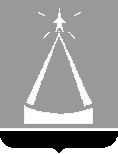 ГЛАВА  ГОРОДСКОГО  ОКРУГА  ЛЫТКАРИНО  МОСКОВСКОЙ  ОБЛАСТИПОСТАНОВЛЕНИЕ30.12.2022  №  839-пг.о. ЛыткариноО досрочном прекращении реализации муниципальной программы«Управление имуществом и муниципальными финансами»на 2020-2024 годы В соответствии со ст. 179 Бюджетного кодекса Российской Федерации, Положением о муниципальных программах городского округа Лыткарино, утвержденным  постановлением  главы  городского округа  Лыткарино  от 02.11.2020 № 548-п,  с учётом постановления главы городского округа Лыткарино от 15.11.2022 № 708-п «Об утверждении муниципальной программы «Управление имуществом и муниципальными финансами» на 2023-2027 годы», постановляю:1. Досрочно прекратить реализацию муниципальной программы «Управление имуществом и муниципальными финансами» на 2020-2024 годы,  утвержденную  постановлением главы городского округа Лыткарино от 31.10.2019 № 840-п «Об утверждении муниципальной программы «Управление имуществом и муниципальными финансами» на 2020-2024 годы». 2. Признать утратившими силу:  2.1. постановление главы городского округа Лыткарино Московской области от 31.10.2019 № 840-п «Об утверждении муниципальной программы «Управление имуществом и муниципальными финансами» на 2020-2024 годы»; 2.2. постановление главы городского округа Лыткарино Московской области от 02.03.2020 № 112-п «О внесении изменений в муниципальную программу «Управление имуществом и муниципальными финансами» на 2020-2024 годы»; 2.3. постановление главы городского округа Лыткарино Московской области от 06.05.2020 № 236-п «О внесении изменений в муниципальную программу «Управление имуществом и муниципальными финансами» на 2020-2024 годы»; 2.4. постановление главы городского округа Лыткарино Московской области от 22.06.2020 № 302-п «О внесении изменений в муниципальную программу «Управление имуществом и муниципальными финансами» на 2020-2024 годы»; 2.5. постановление главы городского округа Лыткарино Московской области от 16.07.2020 № 340-п «О внесении изменений в муниципальную программу «Управление имуществом и муниципальными финансами» на 2020-2024 годы»; 2.6. постановление главы городского округа Лыткарино Московской области от 11.09.2020 № 449-п «О внесении изменений в муниципальную программу «Управление имуществом и муниципальными финансами» на 2020-2024 годы»; 2.7. постановление главы городского округа Лыткарино Московской области от 22.09.2020 № 469-п «О внесении изменений в муниципальную программу «Управление имуществом и муниципальными финансами» на 2020-2024 годы»; 2.8. постановление главы городского округа Лыткарино Московской области от 14.10.2020 № 510-п «О внесении изменений в муниципальную программу «Управление имуществом и муниципальными финансами» на 2020-2024 годы»; 2.9. постановление главы городского округа Лыткарино Московской области от 23.11.2020 № 586-п «О внесении изменений в муниципальную программу «Управление имуществом и муниципальными финансами» на 2020-2024 годы»; 2.10. постановление главы городского округа Лыткарино Московской области от 25.12.2020 № 670-п «О внесении изменений в муниципальную программу «Управление имуществом и муниципальными финансами» на 2020-2024 годы»; 2.11. постановление главы городского округа Лыткарино Московской области от 14.01.2021 № 07-п «О внесении изменений в муниципальную программу «Управление имуществом и муниципальными финансами» на 2020-2024 годы»; 2.12. постановление главы городского округа Лыткарино Московской области от 29.01.2021 № 37-п «О внесении изменений в муниципальную программу «Управление имуществом и муниципальными финансами» на 2020-2024 годы»; 2.13. постановление главы городского округа Лыткарино Московской области от 17.02.2021 № 81-п «О внесении изменений в муниципальную программу «Управление имуществом и муниципальными финансами» на 2020-2024 годы»; 2.14. постановление главы городского округа Лыткарино Московской области от 15.04.2021 № 188-п «О внесении изменений в муниципальную программу «Управление имуществом и муниципальными финансами» на 2020-2024 годы»; 2.15. постановление главы городского округа Лыткарино Московской области от 14.05.2021 № 263-п «О внесении изменений в муниципальную программу «Управление имуществом и муниципальными финансами» на 2020-2024 годы»; 2.16. постановление главы городского округа Лыткарино Московской области от 08.06.2021 № 305-п «О внесении изменений в муниципальную программу «Управление имуществом и муниципальными финансами» на 2020-2024 годы»; 2.17. постановление главы городского округа Лыткарино Московской области от 14.07.2021 № 385-п «О внесении изменений в муниципальную программу «Управление имуществом и муниципальными финансами» на 2020-2024 годы»; 2.18. постановление главы городского округа Лыткарино Московской области от 20.10.2021 № 514-п «О внесении изменений в муниципальную программу «Управление имуществом и муниципальными финансами» на 2020-2024 годы»; 2.19. постановление главы городского округа Лыткарино Московской области от 23.11.2021 № 568-п «О внесении изменений в муниципальную программу «Управление имуществом и муниципальными финансами» на 2020-2024 годы»; 2.20. постановление главы городского округа Лыткарино Московской области от 08.12.2021 № 607-п «О внесении изменений в муниципальную программу «Управление имуществом и муниципальными финансами» на 2020-2024 годы»; 2.21. постановление главы городского округа Лыткарино Московской области от 10.01.2022 № 04-п «О внесении изменений в муниципальную программу «Управление имуществом и муниципальными финансами» на 2020-2024 годы»; 2.22. постановление главы городского округа Лыткарино Московской области от 16.02.2022 № 60-п «О внесении изменений в муниципальную программу «Управление имуществом и муниципальными финансами» на 2020-2024 годы»; 2.23. постановление главы городского округа Лыткарино Московской области от 26.04.2022 № 254-п «О внесении изменений в муниципальную программу «Управление имуществом и муниципальными финансами» на 2020-2024 годы»; 2.24. постановление главы городского округа Лыткарино Московской области от 28.06.2022 № 396-п «О внесении изменений в муниципальную программу «Управление имуществом и муниципальными финансами» на 2020-2024 годы»; 2.25. постановление главы городского округа Лыткарино Московской области от 19.08.2022 № 496-п «О внесении изменений в муниципальную программу «Управление имуществом и муниципальными финансами» на 2020-2024 годы»; 2.26. постановление главы городского округа Лыткарино Московской области от 28.10.2022 № 661-п «О внесении изменений в муниципальную программу «Управление имуществом и муниципальными финансами» на 2020-2024 годы»;2.27. постановление главы городского округа Лыткарино Московской области от 05.12.2022 № 767-п «О внесении изменений в муниципальную программу «Управление имуществом и муниципальными финансами» на 2020-2024 годы»;2.28. постановление главы городского округа Лыткарино Московской области от 28.12.2022 № 811-п «О внесении изменений в муниципальную программу «Управление имуществом и муниципальными финансами» на 2020-2024 годы».3. Настоящее постановление вступает в силу с 01.01.2023 года.4. Начальнику отдела экономики и перспективного развития Админист-рации городского округа Лыткарино Демидовой О.Н. обеспечить опубликование настоящего постановления в установленном порядке и размещение на официальном сайте городского округа Лыткарино в сети «Интернет».5. Контроль за исполнением настоящего постановления возложить на заместителя  главы Администрации городского округа Лыткарино             Е.В.Бразгину.К.А.Кравцов